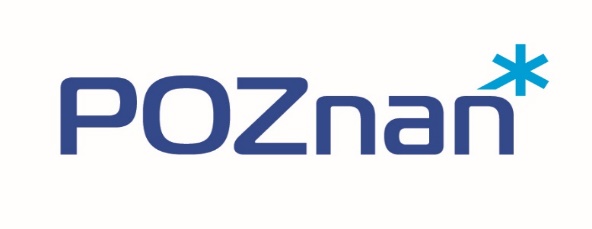 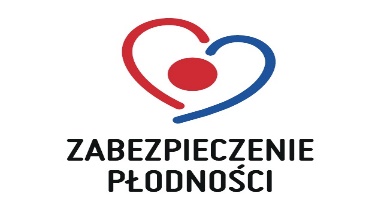 Załącznik nr 4do Regulaminu pracy Komisji konkursowejKARTA OCENY MERYTORYCZNEJInformacje techniczneOceniane kryterium odpowiada zakresowi poszczególnych części Formularza ofertowego.Minimalna i maksymalna punktacja poszczególnych komponentów wskazanych w tabeli oceny odpowiada zakresowi określonemu w ogłoszeniu konkursowym, co oznacza, że nie można odejmować punktów za brak jakiegoś elementu ani też przyznawać punktacji wyższej aniżeli przypisane poszczególnym kryteriom maksymalne wartości punktowe.Punktacja przyznana przez poszczególnych członków komisji konkursowej odnotowywana jest w tabeli pod nazwiskiem osoby oceniającej.Całkowitą liczbę punktów przyznanych danej ofercie stanowi suma punktów uzyskanych w poszczególnych kryteriach oceny.* Cena jednostkowa oraz cena oferty musi być podana w PLN z uwzględnieniem należnego podatku VAT. Ceną oferty jest łączna wartość brutto. Cena może być tylko jedna i powinna obejmować wszystkie koszty związane ze świadczeniem usługi wynikające z zakresu Programu.Ocenę merytoryczną sporządzono na posiedzeniu komisji konkursowej w dniu ……………………………………….…….…………………………………podpis sporządzającego członka komisji konkursowej…….…………………………………podpis Przewodniczącego Komisji konkursowejNazwa oferentaNr ofertyNazwa konkursuKonkurs na wybór realizatora programu polityki zdrowotnej pod nazwą: „Zabezpieczenie płodności na przyszłość u mieszkańców Poznania chorych onkologicznie na lata 2021-2023”KRYTERIUM nr 1 KRYTERIUM nr 1 KRYTERIUM nr 1 OCENY CZŁONKÓW KOMISJI KONKURSOWEJOCENY CZŁONKÓW KOMISJI KONKURSOWEJOCENY CZŁONKÓW KOMISJI KONKURSOWEJOCENY CZŁONKÓW KOMISJI KONKURSOWEJOCENY CZŁONKÓW KOMISJI KONKURSOWEJOCENY CZŁONKÓW KOMISJI KONKURSOWEJOCENY CZŁONKÓW KOMISJI KONKURSOWEJOCENY CZŁONKÓW KOMISJI KONKURSOWEJ1.Zakres i opis działań planowanych do realizacji przez oferenta(oceniane komponenty zawarte są w części II Formularza ofertowego)Zakres i opis działań planowanych do realizacji przez oferenta(oceniane komponenty zawarte są w części II Formularza ofertowego)Imię i nazwiskoImię i nazwiskoImię i nazwiskoImię i nazwiskoImię i nazwiskoImię i nazwiskoImię i nazwiskoImię i nazwisko1.w tym:PunktacjaImię i nazwiskoImię i nazwiskoImię i nazwiskoImię i nazwiskoImię i nazwiskoImię i nazwiskoImię i nazwiskoImię i nazwisko1)zapraszanie/rekrutacja par do Programu0-2 pkt2)organizacja Programu0-2 pkt3)interwencje podejmowane w ramach Programu0-2 pkt4)dostępność usług realizowanych w ramach Programu0-2 pkt5)monitorowanie i ewaluacja usług realizowanych w ramach Programu0-2 pktLICZBA PRZYZNANYCH PUNKTÓWLICZBA PRZYZNANYCH PUNKTÓWmax. 10 pktSUMA UZYSKANYCH PUNKTÓW(sumę punktów dla danego kryterium stanowi liczba przyznanych punktów podzielona przez liczbę osób oceniających)SUMA UZYSKANYCH PUNKTÓW(sumę punktów dla danego kryterium stanowi liczba przyznanych punktów podzielona przez liczbę osób oceniających)SUMA UZYSKANYCH PUNKTÓW(sumę punktów dla danego kryterium stanowi liczba przyznanych punktów podzielona przez liczbę osób oceniających)KRYTERIUM nr 2KRYTERIUM nr 2KRYTERIUM nr 2OCENY CZŁONKÓW KOMISJI KONKURSOWEJOCENY CZŁONKÓW KOMISJI KONKURSOWEJOCENY CZŁONKÓW KOMISJI KONKURSOWEJOCENY CZŁONKÓW KOMISJI KONKURSOWEJOCENY CZŁONKÓW KOMISJI KONKURSOWEJOCENY CZŁONKÓW KOMISJI KONKURSOWEJOCENY CZŁONKÓW KOMISJI KONKURSOWEJOCENY CZŁONKÓW KOMISJI KONKURSOWEJ2.Doświadczenie oferenta i skuteczność realizacji Programu(oceniane komponenty zawarte są w części III Formularza ofertowego)Doświadczenie oferenta i skuteczność realizacji Programu(oceniane komponenty zawarte są w części III Formularza ofertowego)Imię i nazwiskoImię i nazwiskoImię i nazwiskoImię i nazwiskoImię i nazwiskoImię i nazwiskoImię i nazwiskoImię i nazwisko2.w tym:PunktacjaImię i nazwiskoImię i nazwiskoImię i nazwiskoImię i nazwiskoImię i nazwiskoImię i nazwiskoImię i nazwiskoImię i nazwisko1)dotychczasowe doświadczenie związane z realizacją programów polityki zdrowotnej z zakresu leczenia niepłodności we współpracy z jednostkami samorządu terytorialnego i/lub z realizacją „Programu – Leczenie niepłodności metodą zapłodnienia pozaustrojowego na lata 2013-2016” Ministerstwa Zdrowia, w tym: mniej niż 1 rok = 0 pktod 1 roku do 3 lat = 2 pktod 3 lat do 5 lat = 3 pktod 5 i powyżej = 5 pkt0-5 pkt2)dotychczasowe doświadczenie oferenta związane z realizacją działań informacyjnych i edukacyjnych prowadzonych na rzecz osób zagrożonych utratą płodności, w tym osób z chorobą nowotworową0-5 pkt 3)efektywność w odniesieniu do liczby procedur przewidzianych w Programie – roczna liczba procedur zabezpieczenia płodności na przyszłość przeprowadzonych przez oferenta w okresie ostatnich 3 lat, w tym: mniej niż 100 = 0 pktod 100 do 120 = 3 pktod 121 i powyżej = 5 pkt0-5 pktLICZBA PRZYZNANYCH PUNKTÓWLICZBA PRZYZNANYCH PUNKTÓWmax. 15 pktSUMA PUNKTÓW(sumę punktów dla danego kryterium stanowi liczba przyznanych punktów podzielona przez liczbę osób oceniających)SUMA PUNKTÓW(sumę punktów dla danego kryterium stanowi liczba przyznanych punktów podzielona przez liczbę osób oceniających)SUMA PUNKTÓW(sumę punktów dla danego kryterium stanowi liczba przyznanych punktów podzielona przez liczbę osób oceniających)KRYTERIUM nr 3KRYTERIUM nr 3KRYTERIUM nr 3OCENY CZŁONKÓW KOMISJI KONKURSOWEJOCENY CZŁONKÓW KOMISJI KONKURSOWEJOCENY CZŁONKÓW KOMISJI KONKURSOWEJOCENY CZŁONKÓW KOMISJI KONKURSOWEJOCENY CZŁONKÓW KOMISJI KONKURSOWEJOCENY CZŁONKÓW KOMISJI KONKURSOWEJOCENY CZŁONKÓW KOMISJI KONKURSOWEJOCENY CZŁONKÓW KOMISJI KONKURSOWEJ3.Kompetencje i kwalifikacje oferenta(oceniane komponenty zawarte są w części IV Formularza ofertowego)Kompetencje i kwalifikacje oferenta(oceniane komponenty zawarte są w części IV Formularza ofertowego)Imię i nazwiskoImię i nazwiskoImię i nazwiskoImię i nazwiskoImię i nazwiskoImię i nazwiskoImię i nazwiskoImię i nazwisko3.w tym:PunktacjaImię i nazwiskoImię i nazwiskoImię i nazwiskoImię i nazwiskoImię i nazwiskoImię i nazwiskoImię i nazwiskoImię i nazwisko1)lekarze specjaliści z zakresu ginekologii i położnictwa, 0-2 pkt1)lekarze i specjaliści legitymujący się uprawnieniami z zakresu stosowania metod wspomaganego rozrodu 0-2 pkt1)anestezjolog0-2 pkt1)pielęgniarki i położne0-2 pkt1)psycholog/psychoonkolog0-2 pkt1)osoba odpowiedzialna za system jakości0-2 pkt2)sprzęt i aparatura przeznaczona na realizację Programu 0-2 pkt3)przechowywanie zarodków w banku komórek rozrodczych i zarodków w ramach realizacji Programu0-2 pkt4)przetwarzanie i przechowywanie dokumentacji medycznej0-2 pkt5)nagrody i certyfikaty potwierdzające jakość usług świadczonych przez oferenta0-2 pktLICZBA PRZYZNANYCH PUNKTÓWLICZBA PRZYZNANYCH PUNKTÓWmax. 20 pktSUMA PUNKTÓW(sumę punktów dla danego kryterium stanowi liczba przyznanych punktów podzielona przez liczbę osób oceniających)SUMA PUNKTÓW(sumę punktów dla danego kryterium stanowi liczba przyznanych punktów podzielona przez liczbę osób oceniających)SUMA PUNKTÓW(sumę punktów dla danego kryterium stanowi liczba przyznanych punktów podzielona przez liczbę osób oceniających)KRYTERIUM nr 4KRYTERIUM nr 4KRYTERIUM nr 4OCENY CZŁONKÓW KOMISJI KONKURSOWEJOCENY CZŁONKÓW KOMISJI KONKURSOWEJOCENY CZŁONKÓW KOMISJI KONKURSOWEJOCENY CZŁONKÓW KOMISJI KONKURSOWEJOCENY CZŁONKÓW KOMISJI KONKURSOWEJOCENY CZŁONKÓW KOMISJI KONKURSOWEJOCENY CZŁONKÓW KOMISJI KONKURSOWEJOCENY CZŁONKÓW KOMISJI KONKURSOWEJ4.Koszty realizacji Programu(oceniane komponenty zawarte są w Formularzu kalkulacji kosztów)Koszty realizacji Programu(oceniane komponenty zawarte są w Formularzu kalkulacji kosztów)Imię i nazwiskoImię i nazwiskoImię i nazwiskoImię i nazwiskoImię i nazwiskoImię i nazwiskoImię i nazwiskoImię i nazwisko4.w tym:PunktacjaImię i nazwiskoImię i nazwiskoImię i nazwiskoImię i nazwiskoImię i nazwiskoImię i nazwiskoImię i nazwiskoImię i nazwisko1)koszt jednostkowy całkowitej standardowej procedury, w tym dofinansowanie ze strony Miasta Poznania0-5 pkt2)przejrzystość kalkulacji kosztów0-5 pkt3)spójność kosztorysu z zadaniami ujętymi w Programie0-5 pkt4)cena oferty – realizator, który zaoferuje najniższą cenę brutto otrzyma 40 pkt, a dla pozostałych ofert punktacja w tym kryterium zostanie obliczona w następujący sposób:C = (Cmin / Cx) × 40gdzie: C – liczba punktów w kryterium „cena oferty”Cmin – najniższa cena brutto spośród złożonych ofertCx – cena brutto oferty badanej0-40 pktLICZBA PRZYZNANYCH PUNKTÓWLICZBA PRZYZNANYCH PUNKTÓWmax. 55 pktSUMA PUNKTÓW(sumę punktów dla danego kryterium stanowi liczba przyznanych punktów podzielona przez liczbę osób oceniających)SUMA PUNKTÓW(sumę punktów dla danego kryterium stanowi liczba przyznanych punktów podzielona przez liczbę osób oceniających)SUMA PUNKTÓW(sumę punktów dla danego kryterium stanowi liczba przyznanych punktów podzielona przez liczbę osób oceniających)ZESTAWIENIE PUNKTACJI OFERTYZESTAWIENIE PUNKTACJI OFERTYZESTAWIENIE PUNKTACJI OFERTYZESTAWIENIE PUNKTACJI OFERTYKRYTERIUM:KRYTERIUM:PunktacjaLICZBA PRZYZNANYCH PUNKTÓWZakres i opis działań planowanych do realizacji przez oferenta0-10 pktDoświadczenie oferenta i skuteczność realizacji Programu0-15 pktKompetencje i kwalifikacje oferenta0-20 pktKoszty realizacji Programu0-55 pktŁączna suma punktów uzyskanych w ramach oceny merytorycznejŁączna suma punktów uzyskanych w ramach oceny merytorycznejmax. 100 pkt